Диагностическая работа для учащихся 9-х классовИНФОРМАЦИОННЫЙ СТЕНД В ШКОЛЬНОЙ БИБЛИОТЕКЕ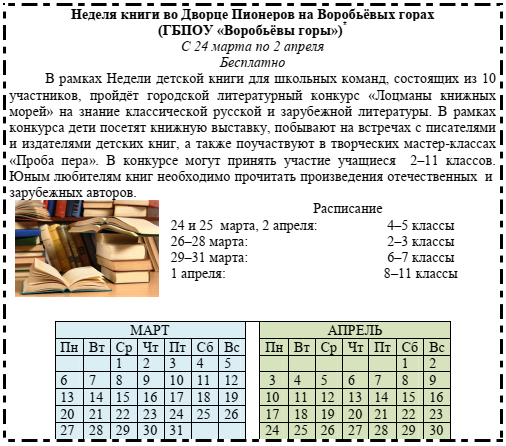 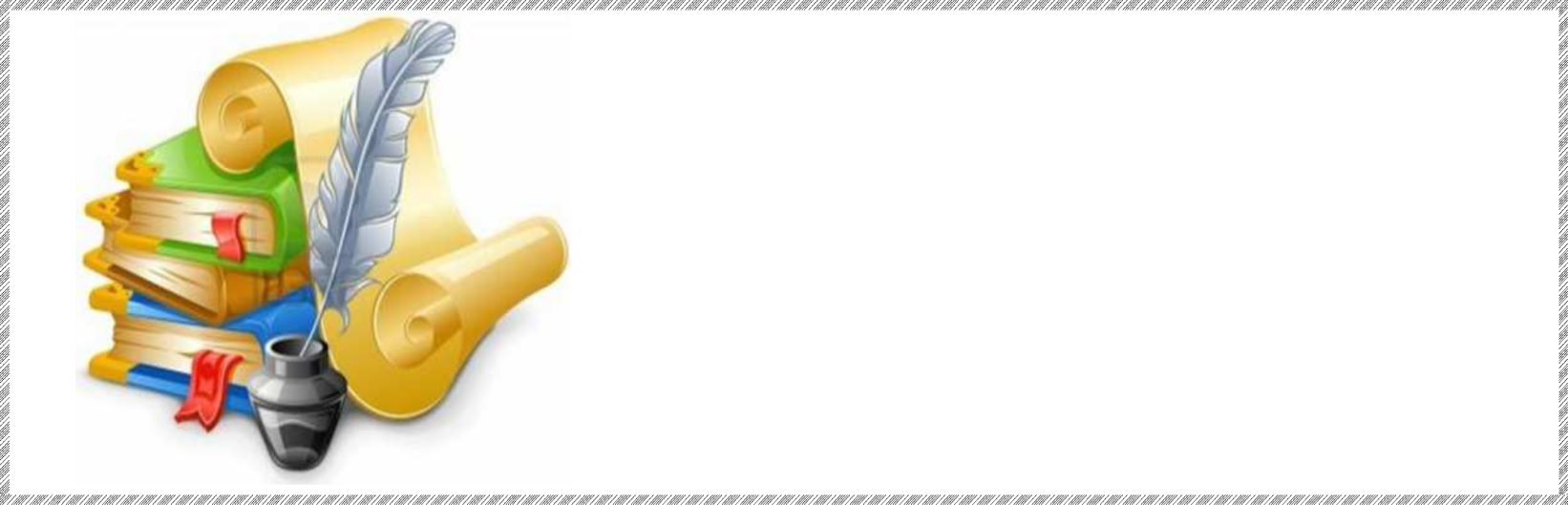 Результаты анкетирования учащихся школы«Любимые занятия в свободное время»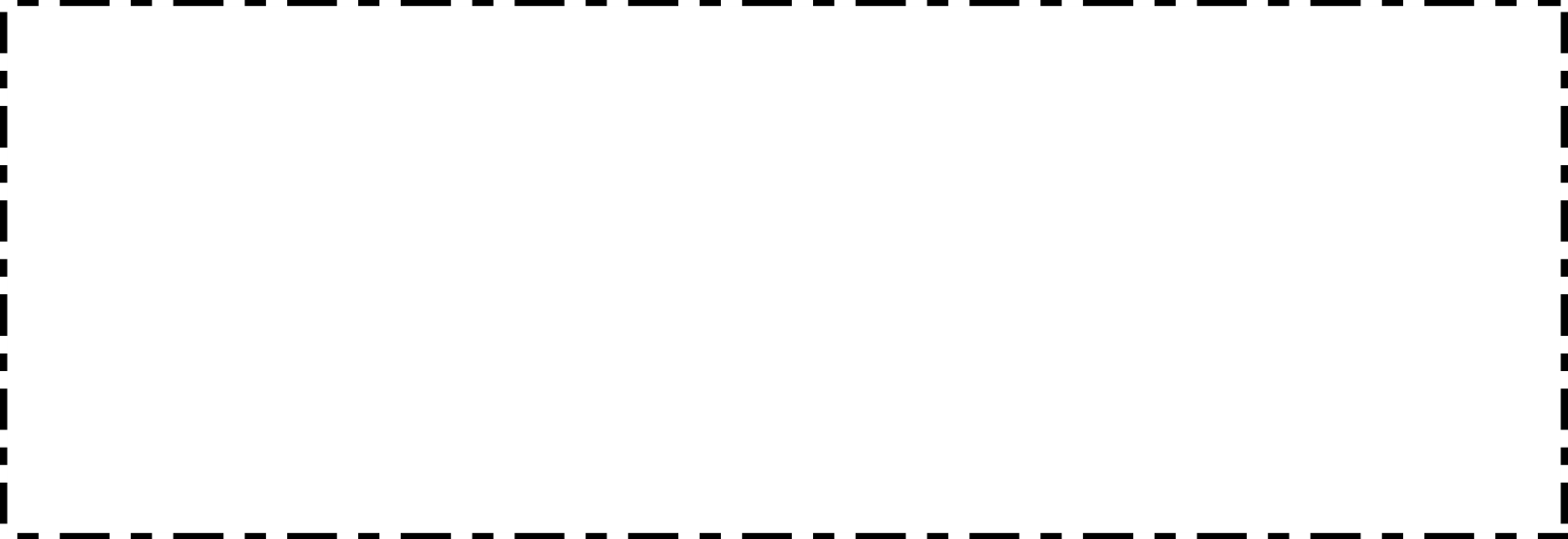 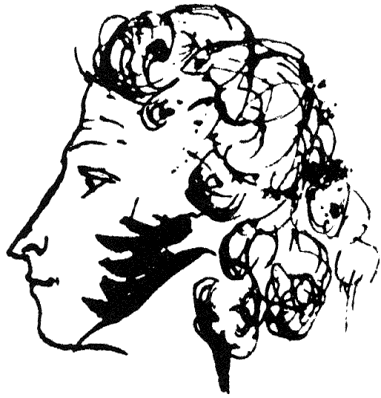 I. Какова цель заявления Международной ассоциации чтения?1)	Уведомить о создании новой организации2)	Привлечь внимание к проблеме отсутствия у современных подростков желания читать3)	Подчеркнуть, что в современном мире важно умение читать4)	Сообщить о требованиях к современному читателюII. Какие утверждения о прочитанных текстах являются верными? Обведите их номера.1)	В школе мальчиков, любящих чтение, больше, чем девочек, любящих чтение.2)	В рейтинге любимых занятий девочек любимое занятие Кати занимает второе место.3)	Для участия в конкурсе «Лоцманы книжных морей» Ира поедет во Дворец пионеров на Воробьёвых горах.4)	Для посещения музея А.С. Пушкина в рамках Недели детской книги нужно хорошо знать сказки писателя.5)	Продолжительность Недели детской книги в различных организациях неодинакова.Обведённые цифры запишите в ответ, не разделяя их запятыми. Ответ:_________________.	III. В каком классе учится Ира?1)	во 2 или 3 классе2)	в 4 или 5 классе3)	в 6 или 7 классе4)	в 8 классе	IV. Выпишите из текста слово, которым назвали человека, хорошо знающего литературу, много читающего и умеющего грамотно использовать прочитанное, подобноморяку, хорошо знающему водный путь и проводящему по нему суда.Ответ__________________.V. Установите соответствие: к каждому мероприятию из первого столбца
приведите соответствующее ему место проведения из второго столбца, обозначенное цифрой.Выбранные цифры запишите в таблицуVI. Можно ли считать поездку в санаторий истинной причиной, по которойКатя не участвует в конкурсе? Приведите из текста два обоснования своегоответа.____________________________________________________________________________________________________________________________________________________________________________________________________________________________________________________________________________________________________________________________________________________________Ответы:Задание 6.Виды деятельностиДевочки (%)Мальчики (%)Прогулки3840Игры на компьютере814Чтение126Просмотр телепередач68Занятия спортом3224Другое48МЕРОПРИЯТИЕ 
А. Встреча с писателями и издателями детских книг
Б. Спектакли по произведениям писателей классиков
В. Обзор экспонатов в сопровождении персонажей сказок
Г. Мастер-класс «Проба пера»
МЕСТО ПРОВЕДЕНИЯ
1. Музей А.С. Пушкина
2. Дворец Пионеров на Воробьевых горах
3. И Музей, и Дворец ПионеровАБВГ13235324лоцман52112Примерное содержание верного ответа(допускаются иные формулировки ответа, не искажающие его смысл)Примерное содержание верного ответа(допускаются иные формулировки ответа, не искажающие его смысл)Примерное содержание верного ответа(допускаются иные формулировки ответа, не искажающие его смысл)Нет, т. к.1)Катя не любит читать2)Из санатория она возвращается в субботу,а конкурс состоится в воскресеньеНет, т. к.1)Катя не любит читать2)Из санатория она возвращается в субботу,а конкурс состоится в воскресеньеНет, т. к.1)Катя не любит читать2)Из санатория она возвращается в субботу,а конкурс состоится в воскресеньеУказания к оцениваниюБаллыВерно выбран ответ «нет», и верно указаны два обоснования2Верно выбран ответ «нет», и верно указано одно обоснование1В остальных случаях0Максимальный балл2